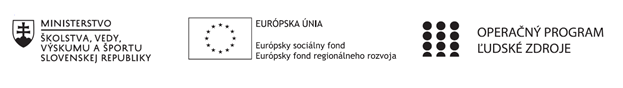 Správa o činnosti pedagogického klubu Príloha:Prezenčná listina zo stretnutia pedagogického klubuPríloha správy o činnosti pedagogického klubu              PREZENČNÁ LISTINAMiesto konania stretnutia: 	Obchodná akadémia, Polárna 1, 040 12 KošiceDátum konania stretnutia: 	02.11.2021Trvanie stretnutia: 		od  14.30 hod	do  17.30 hod	Zoznam účastníkov/členov pedagogického klubu:Prioritná osVzdelávanieŠpecifický cieľ1.2.1 Zvýšiť kvalitu odborného vzdelávania a prípravy reflektujúc potreby trhu prácePrijímateľObchodná akadémia, Polárna 1, 040 12 KošiceNázov projektuPolárka v praxiKód projektu  ITMS2014+NFP312010AGW2Názov pedagogického klubu Finančný klubDátum stretnutia  pedagogického klubu02. 11. 2021Miesto stretnutia  pedagogického klubuObchodná akadémia, Polárna 1, 040 12 KošiceMeno koordinátora pedagogického klubuMgr. Zuzana KurinciováOdkaz na webové sídlo zverejnenej správywww.polarka.skManažérske zhrnutie:Stretnutie tematicky nadväzovalo na predchádzajúce. Členovia sa okrem prepojenia odborných predmetov, matematiky a anglického jazyka venovali aj digitálnym nástrojom vhodným na spoločné samoštúdium. Kľúčové slová: daň, priama, nepriama, matematické operácie, slovná zásoba, PerusallHlavné body, témy stretnutia, zhrnutie priebehu stretnutia:Hlavné body zasadnutiaorganizačné pokyny pre členov klubuprezentácia domácich zadanídiskusiaTémy stretnutiamatematické operácieslovná zásobaZhrnutie priebehu stretnutiaV úvode si členovia opäť zopakovali plán ďalších stretnutí v novembri a decembri. Harmonogram si vypracovali elektronicky a každý člen dostal kópiu.  V ďalšej časti stretnutia skontrolovali zadania a venovali sa práci so sociálnou čítačkou Perusall. V diskusii sa vyučujúce odborných predmetov venovali využitiu teoretických vedomostí v praxi a dopĺňali, resp. navrhli zmeny v plánoch svojich predmetov. V závere sa členovia dohodli na príprave teoretického úvodu k téme ďalšieho stretnutia. Závery a odporúčania:                    Všetci členovia klubu prijali závery a odporúčania: oboznámiť sa s témou nasledujúceho stretnutiaVypracoval (meno, priezvisko)Mgr. Zuzana KurinciováDátum04.11.2021PodpisSchválil (meno, priezvisko)Mgr. Dagmar ŠipošováDátum05.11.2021PodpisPrioritná os:VzdelávanieŠpecifický cieľ:1.2.1 Zvýšiť kvalitu odborného vzdelávania a prípravy reflektujúc potreby trhu prácePrijímateľ:Obchodná akadémia, Polárna 1, 04012 KošiceNázov projektu:Polárka v praxiKód ITMS projektu:NFP312010AGW2Názov pedagogického klubu:Finančný klubč.Meno a priezviskoPodpisInštitúcia1.RNDr. Darina BadáňováObchodná akadémia, Polárna 1, 040 12 Košice2.Ing. Soňa GéciováObchodná akadémia, Polárna 1, 040 12 Košice3.Ing. Slávka HazalováObchodná akadémia, Polárna 1, 040 12 Košice4.Mgr. Zuzana KurinciováObchodná akadémia, Polárna 1, 040 12 Košice5. Mgr. Dagmar ŠipošováObchodná akadémia, Polárna 1, 040 12 Košice